   Buckie Amateur Swimming Club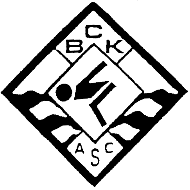 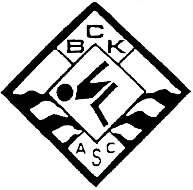  INVITE YOU TO THEIR SEPTEMBER MEETOn Sunday 29th September 2024.(under World Aquatics rules)at Buckie Swimming Pool and Fitness CentreAccreditation has been applied for – Licence No L2/ND/041/SEP24BUCKIE AMATEUR SWIMMING CLUB       200s Meet 29th September 2024      Programme of Events            SESSION 1EVENT 101    10+ YEARS              GIRLS 200M FLYEVENT 102    10+ YEARS              MALE AND OPEN 200M BREASTSTROKEEVENT 103    10+ YEARS              GIRLS 200M BACKSTROKE EVENT 104    10+ YEARS              MALE AND OPEN 200M FREESTYLEEVENT 105    10+ YEARS         	GIRLS 200M IM   EVENT 106    10+ YEARS              MALE AND OPEN 400 FREESTYLESESSION 2EVENT 201    10+ YEARS        	MALE AND OPEN 200M FLYEVENT 202    10+ YEARS            	 GIRLS 200M BREASTROKEEVENT 203    10+ YEARS              	 MALE AND OPEN 200M BACKSTROKEEVENT 204    10+ YEARS               GIRLS 200M FREESTYLEEVENT 205    10+ YEARS               MALE AND OPEN 200 IM EVENT 206    10+ YEARS               GIRLS 400 FREESTYLETechnical OfficialsPlease provide as many technical officials per session per club as possible. Please return this sheet to:  buckieSTO@gmail.comClub Name & Code____________________________________________________________STO Contact Name & Tel No: ___________________________________________________Email: _______________________________________________________________________SUMMARY OF ENTRY AND SASA DECLARATIONENTRY SUMMARY……….   Individual girl swims @ £7.00          .……………….   Individual boy swims @ £7.00         ……….……… Coaches lunches @ £8.00 each        ………..	TOTAL ENCLOSED		…….……….SASA DECLARATIONI confirm that all swimmers entered from ……………………………………………………………….. (club name) have paid their current SASA membership fees.Signed  ………………………………………………………………………..
Position in club  ………………………………………………………….Name and address of club contact for refunds:
…………………………………………………………………………..
…………………………………………………………………………..…………………………………………………………………………………………………………………………………………………………Contact telephone no:  …………………………………………………………………..Email address:  ………………………………………………………………………………..POOL5 lane, 25 m, anti-turbulence ropesPlease note that there will be very limited spectator space available in order to maximise the number of swimmers able to take part.EVENTSSee attached event sheet for programme of events.  Heats will be swum with all age groups combined and swimmers seeded by entry times.  Medals will be awarded to 1st, 2nd and 3rd place swimmers for each individual age group.All events are heat declared winners.Over the top starts will be used where necessary.  Heats may be restricted to run the meet within time limits as per District regulations.  Buckie ASC reserve the right to run slower heats to accommodate our own swimmers. Please note we will have 'HOT HEATS' throughout the day, these will be chosen at random and a prize awarded to the winner of that heat.  Swimmers will be notified of this prior to the start of the heat by music and the announcer will clarify this is a HOT HEAT.AGE GROUPSAge 10, Age 11, Age 12, Age 13, Age 14, Age 15, Age 16+Age on the day: 29th September 2024SESSIONSSession 1	warm-up	8.00 am		start 9.05 amSession 2	warm-up	1.00 pm		start 2.05 pmENTRIESTransgender and Non Binary Competition PolicyWITHDRAWALSPlease return entries and summary sheet to Val Reid – buckiemeetsec@gmail.com no later than Friday 6th September 2024.£7.00 per individual event Swimmers with NT for an event will not be accepted.  Only entries on Hy-tek Meet Manager files will be accepted.  Please download from District website or on request to Meet Secretary.All swimmers must be registered with SASA and have paid their current fee, any entries received without membership numbers will be removed from the entry file.Payment by bank transfer to Sort Code 80-22-60/Account No. 18052862.From 1st January 2024 the Scottish Swimming Transgender & Non-Binary Competition Policy will be implemented nationally across all aquatics sports. See Equality | Scottish Swimming Any policy related matters that arise during the event should be reported to and will be recorded by the Meet Convenor and these matters will be communicated to and managed post event by the relevant Scottish Swimming Staff. At no point will members be challenged on the day of a competition with any matters being resolved post event. As a result of this policy being implemented, any competitor intending to compete within the Female category at this event will be required to provide confirmation that their birth sex is female when signing up to the meet conditions through entry. By entering the Female category, athletes are therefore confirming their birth sex is female and are eligible to compete in the Female category.Withdrawals prior to the competition should be emailed to buckiemeetsec@gmail.com no later than 5pm Thursday 26th September. Withdrawals after this date will be picked up on the day of the meet.All details must be included on e-mail withdrawals i.e., Name, Event No, Stroke, SASA No. etc. Telephone withdrawals will not be accepted under any circumstances.Withdrawals on the day should be submitted on the withdrawal forms made available and should be presented to the Recorders table at least 1 hour prior to the start of the appropriate session.Please note that anyone withdrawing on medical grounds, refunds will only be granted on production of a letter from a suitably qualified professional confirming withdrawal is recommended.  The letter must be received within 7 days following the meet and should be dated no earlier than the closing date or later than 3 days from the date of the competition.OFFICIALSWe would be very grateful for a list of Officials willing to help on the day. A completed technical officials sheet should be sent to our STO Co-Ordinator by email to arrive before 5pm Friday 13th September to stobuckieasc@gmail.com Judges and Timekeepers in training, who are requiring specific signatures, should make this clear in their request. Requests will be accommodated only if the Referee considers it practical. Lunch will be provided for technical officials. Coaches from each club can also access the lunch for a charge of £8 per headCan any clubs wishing to order lunch for coaches please send payment to club account prior to the event. Can you also confirm if you are ordering lunches by emailing galabuckieasc@gmail.com before Friday 13th 2024.Please bring your own water bottle(s)MEDALS                   Medals will be presented to 1st, 2nd and 3rd places in each age group.There will be no medal presentation. Medals will be distributed by a member of Buckie ASC.CLOSING DATEMEETREGULATIONSNOTES6th September 2024 @5pmNo late entries will be accepted.  A draft programme, including reserve places, will be emailed to Meet Secretaries after the closing date. No guarantee can be given by Buckie ASC that the event will take place at a particular time, or any particular date and Buckie ASC reserves the right to reschedule or cancel the event without notice and liability for doing so. It is expected that this would only happen as a result of unforeseen circumstances e.g. venue/facility failure or adverse weather. Buckie ASC will have no legal liability to make any refund or to pay any form of consequential or indirect damage such as loss of enjoyment, travel and accommodation costs should the meet be required to be cancelled or changed. This event is run in accordance with Scottish Swimming Competition Management GuidanceVenue Access and ManagementAll swimmers, poolside helpers and coaches taking part should have a current SASA membership. Registration numbers must be shown on entry files. Poolside access will be limited to one Coach per 10 swimmers, with a maximum of 3 Coaches at any one time. Shorts, t-shirt and poolside shoes should be worn in and around the pool area.  The meet organisers and the facility management cannot be held responsible for items lost or damaged during the event. Teams are responsible for clearing their seating area of belongings, litter etc. before leaving at the end of the competition day. GALA CONVENORMrs Amy StewartEmail – galabuckieasc@gmail.comMEET SECRETARYMrs Valerie Reid, 13 Linn Avenue, Buckie AB56 1NHEmail – buckiemeetsec@gmail.com 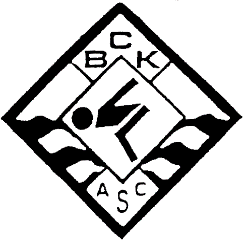                         Buckie Amateur Swimming ClubNameDuty(eg T/K, J1 etc) Signature requiredYes/NoAdditional information re. signature required by trainee judges(IT,CIT)SessionsSessionsSessionsSessionsNameDuty(eg T/K, J1 etc) Signature requiredYes/NoAdditional information re. signature required by trainee judges(IT,CIT)12‘